Einladung zum Linedance Workshop Tanzen ist LebensfreudeJeweils montags am 17. Okt., 24. Okt., 31. Okt und 7. Nov. 2022 um 14 Uhr – 15 UhrOrt: Tanzstudio Anita Röthlin, Wassergrabe 6, 6210 SurseeBeim Tanzen gibt es keine Fehler, nur Variationen. Flavio Alborino«Regelmäßiges Tanzen ist ein perfektes Training für den ganzen Körper. Man stärkt und kräftigt dadurch das vegetative Nervensystem, das Herz-Kreislauf-System, den Stoffwechsel, die Gelenke, die Muskulatur und die Knochen. Auch Verspannungen, die oft durch Stress und langes Sitzen bedingt sind, können durchs Tanzen gelöst werden. Man wird durch Tanzen als Hobby allgemein beweglicher und ausdauernder, bleibt fit und entwickelt eine gute Kondition und ein gutes Rhythmusgefühl.» (aus: https://hobby-liste.com/sportliche-hobbys/tanzen/; )===========================================================================Anmeldung zum Tanzen mit Anita:Name: …………………………………………………………..  Vorname: ……………………….…………………….………Adresse…………………………………………………………..Wohnort……………..…………………………………………Telefonnummer………………………………………………………………………………………………………………………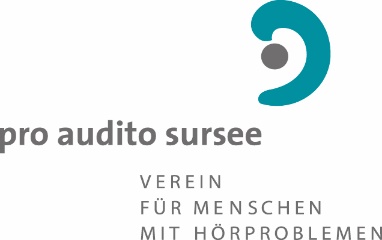 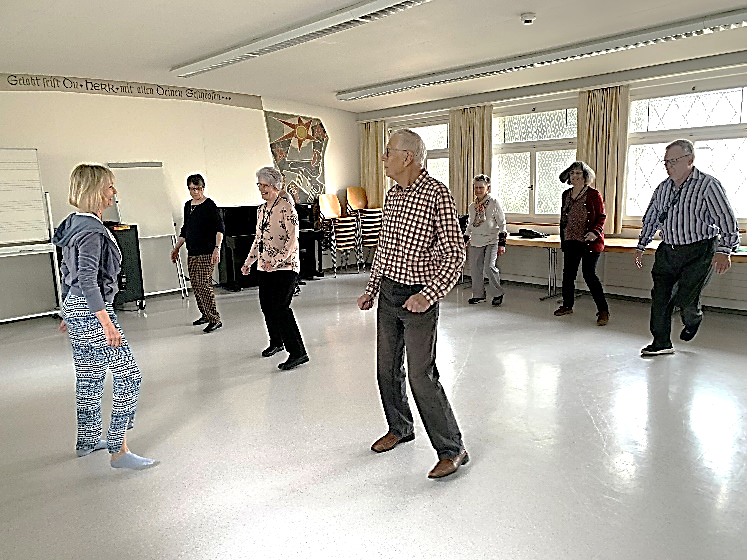 Kosten:  Fr. 60.- pro Person für vier KurseinheitenDer Betrag kann an Ort und Stelle bezahlt werden. Anmeldung bis spätestens 10. Oktober 2022per Mail/Telefon/ oder per Anmeldetalon an:Ruth von Matt, Frieslirainpark 6, 6210 Sursee     041 921 69 77ruth.vonmatt@bluewin.ch; 